Администрация Новониколаевского сельского поселения предупреждает владельцев крупного рогатого скота о профилактики ветеринарных заболеваний, а в частности, лейкоза.Лейкоз крупного рогатого скота – хроническая инфекционная болезнь с необратимым процессом, вызываемая вирусом лейкоза крупного рогатого скота (ВЛКРС), протекающая в начале бессимптомно, а затем проявляющаяся лимфоцитозом или образованием опухолей в кроветворных и других органах и тканях.Возможный источник инфекции – больные и инфицированные вирусом лейкоза крупного рогатого скота животные. Факторами передачи являются кровь, молоко. Заражение происходит при совместном содержании здоровых животных с больными или инфицированными вирусом лейкоза крупного рогатого скота.Молоко от инфицированных коров и других коров оздоравливаемого стада допускается использовать внутри хозяйства после пастеризации в обычном технологическом режиме. Молоко и молочные продукты от больных лейкозом коров запрещено реализовать в свободной продаже. Больные лейкозом животные подлежат убою. Вакцинопрофилактики и средств лечения животных при данном заболевании нет.С целью недопущения заноса и распространения болезни в личные подсобные хозяйства владельцем животных НЕОБХОДИМО:— приобретать, продавать крупный рогатый скот только после проведения диагностических исследований, в т.ч. на лейкоз, и при наличии ветеринарных сопроводительных документов, выдаваемых государственными учреждениями ветеринарии, которые подтверждают здоровье животных, благополучие местности по особо опасным инфекционным заболеваниям;— вновь поступивших животных карантинировать в течение 30 дней для проведения серологических, гематологических и других исследований и обработок;— обрабатывать поголовье крупного рогатого скота против кровососущих насекомых, гнуса;— по требованию ветеринарных специалистов предъявлять животных для проведения обязательных противоэпизоотических мероприятий (отбор проб крови для диагностических исследований на лейкоз), предоставлять все необходимые сведения о приобретенных животных;— выполнять требования ветеринарных специалистов по соблюдению правил по профилактике и борьбе с лейкозом крупного рогатого скота.В случае установления ограничительных мероприятий по лейкозу крупного рогатого скота НЕ ДОПУСКАТЬ:— совместное содержание инфицированных и здоровых животных в животноводческих помещениях;— совместный выпас инфицированных и здоровых животных в пастбищный период; — осеменение коров и телок методом вольной случки;— несвоевременный вывод из стада и сдачу на убой больных животных;— выпойку молока телятам от инфицированных коров без пастеризации (кипячения);— продажу крупного рогатого скота без проведения лабораторных исследований на лейкоз;— продажу молодняка, полученного от инфицированных ВЛКРС животных. Своевременно информируйте государственную ветеринарную службу района обо всех случаях заболевания животных с подозрением на лейкоз.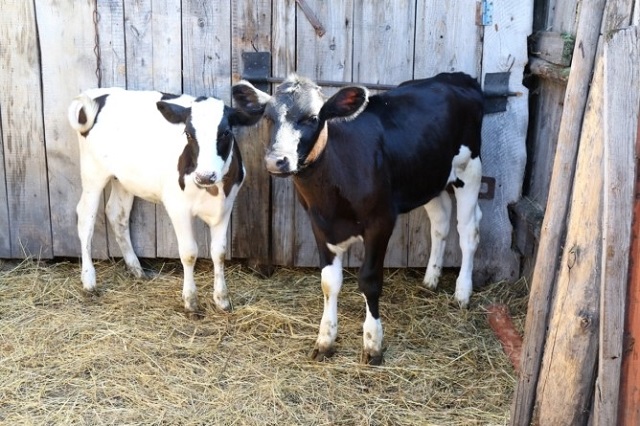 